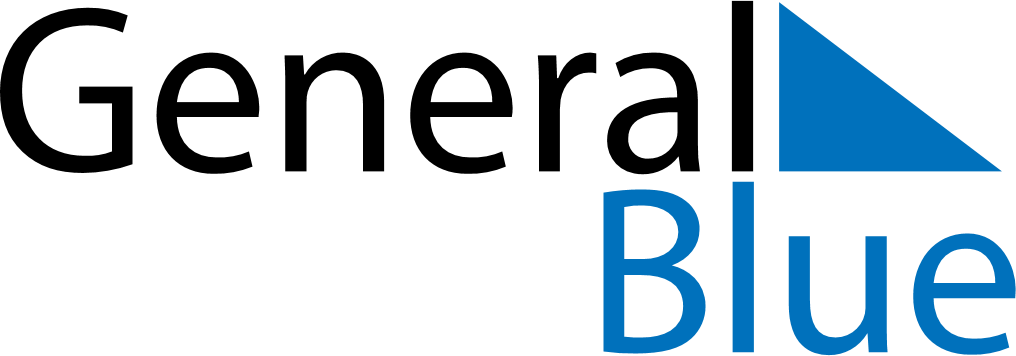 2018 - Q2Malta2018 - Q2Malta2018 - Q2Malta2018 - Q2Malta2018 - Q2Malta2018 - Q2Malta April 2018 April 2018 April 2018MondayTuesdayTuesdayWednesdayThursdayFridaySaturdaySunday1233456789101011121314151617171819202122232424252627282930 May 2018 May 2018 May 2018MondayTuesdayTuesdayWednesdayThursdayFridaySaturdaySunday1123456788910111213141515161718192021222223242526272829293031 June 2018 June 2018 June 2018MondayTuesdayTuesdayWednesdayThursdayFridaySaturdaySunday1234556789101112121314151617181919202122232425262627282930May 1: Labour DayJun 7: June 7thJun 29: Saints Peter and Paul